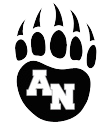 AgendaANHS PTSA General Association MeetingJanuary 16, 2018Call to Order & Welcome – Karen FieldsASB Commissioner’s Report – London ArcherMinutes of the Previous General Association Meeting (November 2017) – Deborah CouperPrincipals Report – Deni ChristensenNew BusinessAppointment of Senior Scholarship Committee – Karen FieldsUpdated ANHS PTSA Calendar – Karen FieldsApproval of By Laws – Karen Fields/Courtney FielderAudit Adoption (July 1, 2017– December 31, 2017) – Noel RorkTeacher of the YearTreasurer’s Report – Luci Vees2017-18 BudgetRatification of BillsRelease of FundsPresentation of Bills to be PaidPresident’s Report – Karen FieldsCommittee ReportsVolunteers – Mindy Frosto SwankMembership – Flora PereraSpecial Education – Laura DewaldLegislative Advocacy – Julie ColomberoHonorary Service Awards – Nicci BeimerDessert with Deni /Teal Cares – Alii GoedeckeParent Education – Mary EngstromSenior Scholarships – Deborah CouperArts Advocacy – Courtney FielderAnnouncementsNext General Association PTSA Meeting is Tuesday, February 20th at 7pmAdjournmentTOGETHER We Can Make a Difference!www.anhsptsa.org    anhsptsa@gmail.com